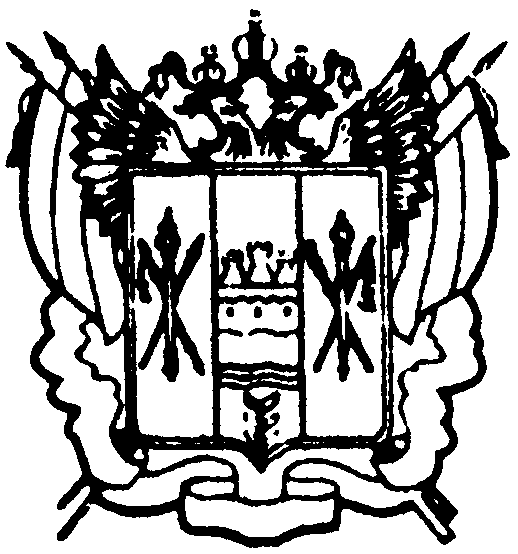  администрациЯ Цимлянского районаПОСТАНОВЛЕНИЕВ связи с кадровыми изменениями, Администрация Цимлянского района,ПОСТАНОВЛЯЕТ:1. Внести в постановление Администрации Цимлянского района от 13.04.2018 № 193 «О создании комиссии по обследованию земельных участков, предоставляемых по процедуре предварительного согласования, перераспределения, на торгах и земельных участков, предоставленных в аренду» следующие изменения:1.1. В приложениях № 1 и № 3 к постановлению:- вывести из состава комиссии Порублева Александра Николаевича, Иванова Анатолия Витальевича;- ввести в состав комиссии Сузанскую Елену Валерьевну– исполняющего обязанности заведующего отделом имущественных и земельных отношений Администрации Цимлянского района и Куфаева Леонида Григорьевича – главного специалиста отдела сельского хозяйства Администрации Цимлянского района.	2. Контроль за выполнением постановления возложить на заместителя главы Администрации Цимлянского района по строительству, ЖКХ и архитектуре.                            Глава АдминистрацииЦимлянского района			                          	               В.В. СветличныйПостановление вносит отделимущественных и земельныхотношений Администрации района26.06.2018              № 359                     	    г. Цимлянск   О внесении изменений в постановление Администрации Цимлянского района от 13.04.2018 № 193 «О создании комиссиипо обследованию земельных участков,предоставляемых по процедуре предварительного согласования, перераспределения, на торгах и земельных участков, предоставленных в аренду»